Publicado en Barcelona el 20/02/2019 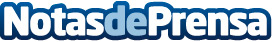 Más de 165.000 eur de deuda cancelada por primera vez en Sabadell con la Ley de Segunda Oportunidad Sabadell es la ciudad en que Repara tu deuda inicio su actividad en Septiembre de 2015 cuando se inauguro la Ley de la Segunda Oportunidad en EspañaDatos de contacto:David Guerrero655956735Nota de prensa publicada en: https://www.notasdeprensa.es/mas-de-165-000-eur-de-deuda-cancelada-por Categorias: Nacional Derecho Finanzas Sociedad http://www.notasdeprensa.es